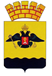 АДМИНИСТРАЦИЯ МУНИЦИПАЛЬНОГО ОБРАЗОВАНИЯ ГОРОД НОВОРОССИЙСКПОСТАНОВЛЕНИЕ_________________						                                    №_____________ г. НовороссийскО внесении изменений в постановление администрации муниципального образования город Новороссийск от 30 августа 2018 года № 3455 «Об утверждении порядка и условий списания нереальной к взысканию задолженности по неналоговым доходам перед бюджетом муниципального образования город Новороссийск»В соответствии со статьей 47.2 Бюджетного Кодекса Российской Федерации, постановлением Правительства Российской Федерации от 6 мая 2016 года № 393 «Об общих требованиях к порядку принятия решений о признании безнадежной к взысканию задолженности по платежам в бюджеты бюджетной системы Российской Федерации», Постановления Правительства РФ от 02.07.2020 № 975, п о с т а н о в л я ю:Внести изменения в постановление администрации муниципального образования город Новороссийск  от 30 августа 2018 года       № 3455 «Об утверждении порядка и условий списания нереальной к взысканию задолженности по неналоговым доходам перед бюджетом муниципального образования город Новороссийск»:Подпункт 2.2. пункта 2 Приложения № 1 изложить в новой редакции:«2.2. слова «в части задолженности по платежам в бюджет, не погашенным» заменить словами» - в части задолженности по платежам в бюджет, не погашенной»;Подпункт 2.3. пункта 2 Приложения № 1 изложить в новой редакции:«2.3. слова «погашенным по причине недостаточности имущества организации и (или) невозможности их» заменить словами «погашенной по причине недостаточности имущества организации и (или) невозможности ее».Подпункт 2.4. пункта 2 Приложения № 1 изложить в новой редакции:«2.4. Применения актов об амнистии или о помиловании в отношении осужденных к наказанию в виде штрафа или принятия судом решения, в соответствии с которым администратор доходов бюджета утрачивает возможность взыскания задолженности по платежам в бюджет.».Подпункт 2.5. пункта 2 Приложения № 1 изложить в новой редакции:«2.5. слова «основаниям, предусмотренным пунктами 3 и 4 части 1 статьи 46 Федерального закона от 2 октября 2007 года № 229-ФЗ «Об исполнительном производстве», если с даты образования задолженности по платежам в бюджет прошло более трех лет» заменить словами «предусмотренному пунктом 3 или 4 части 1 статьи 46 Федерального закона от 2 октября 2007 года № 229-ФЗ «Об исполнительном производстве», если с даты образования задолженности по платежам в бюджет прошло более пяти лет.».Подпункт 2.6. пункта 2 Приложения № 1 изложить в новой редакции:«2.6. Наряду со случаями, предусмотренными п. 1 ст. 47.2 Бюджетного кодекса РФ, неуплаченные административные штрафы признаются безнадежными к взысканию, если судьей, органом, должностным лицом, вынесшими постановление о назначении административного наказания, в случаях, предусмотренных Кодексом Российской Федерации об административных правонарушениях, вынесено постановление о прекращении исполнения постановления о назначении административного наказания.».Пункт 2 Приложения № 1 дополнить следующим подпунктом:«2.7. Признания банкротом гражданина, не являющегося индивидуальным предпринимателем, в соответствии с Федеральным законом от 26 октября 2002 года № 127-ФЗ «О несостоятельности (банкротстве)» - в части задолженности по платежам в бюджет, не погашенной после завершения расчетов с кредиторами в соответствии с указанным Федеральным законом».Пункт 2 Приложения № 1 дополнить следующим подпунктом:«2.8. Исключения юридического лица по решению регистрирующего органа из единого государственного реестра юридических лиц и наличия ранее вынесенного судебным приставом-исполнителем постановления об окончании исполнительного производства в связи с возвращением взыскателю исполнительного документа по основанию, предусмотренному пунктом 3 или 4 части 1 статьи 46 Федерального закона от 2 октября 2007 года № 229-ФЗ «Об исполнительном производстве», - в части задолженности по платежам в бюджет, не погашенной по причине недостаточности имущества организации и невозможности ее погашения учредителями (участниками) указанной организации в случаях, предусмотренных законодательством Российской Федерации. В случае признания решения регистрирующего органа об исключении юридического лица из единого государственного реестра юридических лиц в соответствии с Федеральным законом от 8 августа 2001 года № 129-ФЗ «О государственной регистрации юридических лиц и индивидуальных предпринимателей» недействительным задолженность по платежам в бюджет, ранее признанная безнадежной к взысканию в соответствии с настоящим подпунктом, подлежит восстановлению в бюджетном (бухгалтерском) учете.».Состав балансовой комиссии по списанию нереальной к взысканию задолженности по неналоговым доходам перед бюджетом муниципального образования город Новороссийск утвердить в новой редакции (прилагается).Отделу информационной политики и средств массовой информации опубликовать настоящее постановление в печатном бюллетене «Вестник муниципального образования город Новороссийск» и разместить на официальном сайте администрации муниципального образования город Новороссийск.Контроль за выполнением настоящего постановления возложить на заместителя главы муниципального образования Меланиди Д.К.Постановление вступает в силу со дня его официального опубликования.Главамуниципального образования                                                          И. А. Дяченко                                                        Приложение                                                         УТВЕРЖДЕН                                                        постановлением администрации                                                        муниципального     образования                                                                             город Новороссийск                                                         от____________   №__________СОСТАВбалансовой комиссии по признанию и списанию нереальной к взысканию задолженности по неналоговым доходам перед бюджетом муниципального образования город НовороссийскВ случае если член комиссии освобожден от занимаемой должности, то в состав комиссии включается вновь назначенное лицо, при этом внесении изменения в состав комиссии не требуется.Начальник управленияимущественных и земельных отношенийадминистрации муниципального образования город Новороссийск                                                                   М.А. ВеливченкоКалинина Светлана Владимировна-первый заместитель главы муниципального образования, председатель комиссии;Члены комиссии:Меланиди Дмитрий Константинович-заместитель главы муниципального образования;КальченкоЭльвира АлександровнаГаль Анна ЕвгеньевнаВеливченко Марина АнатольевнаМорозова Юлия ВладимировнаУхабова Юлия Ивановна-----начальник финансового управления;и.о. начальника правового управления;начальник управления имущественных и земельных отношений;заместитель начальника управления имущественных и земельных отношений;начальник отдела неналоговых доходов управления имущественных и земельных отношений, секретарь комиссии;